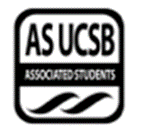 Senate AgendaAssociated Students20 May 2020Zoom Meeting Minutes/Actions recorded by: Maggie BoyleCALL TO ORDER by Alli Adam , INTERNAL VICE PRESIDENT  at 6:31PMMOTION/SECOND: Moon/AddinallMotion language: motion to exit out of recessACTION: Vote: CONSENT   Vote Taken:  6:32 PMA) MEETING BUSINESSA-1) Roll CallA-2) Excused Absences  MOTION/SECOND: Ferguson/DavisMotion language: motion to excuse Senator Swanson until 7PMACTION: Vote: CONSENT   Vote Taken:  6:34 PMMOTION/SECOND: Davis/AlmarioMotion language: motion to bundle and approve all excused absencesACTION: Vote: CONSENT   Vote Taken:  6:35 PMA-3) Acceptance of ProxiesB) External ReportsB-1) Chancellor’s Representative-B-2) UCPD Representative-B-3) GSA Representative-B-4) University Center Governance Board Representative-B-5) IVCSD Representative- C) New Business052020-93 Resolution Directing AS to set all default browsers to Ecosia	Dumlao-SeguraDumlaoEcosia is an online browser site that plants trees every time you search something200 devices would make an impact- super passiveTalked to Sean and he said it has to be done manuallyWorking on program Reup the resolution- already talked to 71st senate about thisSeguraAgree with everything Senator Dumlao saidSomething have been wanting to doSet a precedent to be more eco-friendlyMOTION/SECOND: Hadidi/AlmarioMotion language: motion to excuse Senator Reyes for the entire meetingACTION: Vote: CONSENT   Vote Taken:  6:37 PM052020-94 A Resolution Directing the A.S. Executive Director to Assist with the AS Food Bank’s Location Contract Negotiations	Moon-WhiteMoonRemember last week Phil and Megan spoke about their current situation with contract negation with the UCENCame together as quickly Yesterday had a meeting togetherEssentially to direct as exec to look into factors that have to do with the physical condition with the ASFB currently occupiesMOTION/SECOND: Hadidi/DumlaoMotion language: motion to move into immediate considerationACTION: Vote: CONSENT   Vote Taken:  6:39 PMMegan IkedaHi I’m one of the student sponsorsDid read it over with Eric Falls behinds what the food bank coordinators want73% increase in the registration Due to new spaceVery active during these times being openSpring Rollover/Reallocation RequestsCindy LopezSomething kind of new F&B met late winter offer chance to rollover funds to next fiscal yearEvents were cancelled and some events were postponed and use those same fundsForm put on the F&B website Spring allocation and ask for reallocation New requestsTwo requests that I went to approve Psychedelics club conference was put online and fewer students went,Gaucho street dance had funds in their account zoom workshops and instead of in personFunding Requests: Lebanese Social ClubMegan IkedaGraduation stoles Lebanese students but other students in the clubFirst gen low income talked board to get assistance for the stolesBeen a community for usMark the end of our journey for us Get that for our club members for supporting usBeen a tradition for years Total: $350 Addinall Stoles isnt something funded by F&B are you willing to use your one-time exception Megan ResponseYesMOTION/SECOND: Dumlao/CamposMotion language: motion to motion to move this funding request into immediate considerationACTION: Vote: CONSENT   Vote Taken:  6:50 PMFunding Request: RaaSBindaasForemanCampus Happiness programTraining and self-development program designed for college studentsMental health type workshopWill be promoted through Facebook and InstagramTotal request: $1,630Cindy LopezDownloaded these requests didn’t go through and tell them to come to the senate meeting and present and wasn’t sure how this was going to workMOTION/SECOND: Addinall/motion to move this into immediate considerationMotion language: motion to move this into immediate considerationACTION: Vote: CONSENT   Vote Taken:  6:57 PMBlack Grad Funding RequestAlexandra GessesseThe shipping cost wasn’t put into the original invoiceFunding request to cover $837Shirts that we are doing, campaign that we are doing for black gradWanted to ask you all to help fund us for the $1993.50IVPHow much were you approved for?Alexandra ResponseBase line for the stoles didn’t incorporate the international shipping Easier for the house of stoles to mail them out Asking for $2830.50 totalMOTION/SECOND: Addinall/DumlaoMotion language: motion to move this funding request into immediate considerationACTION: Vote: CONSENT   Vote Taken:  7:02 PMPardall Center One Time RequestStaff members wanted to buy giveaways stuffFood gift cardsGovernance board can use funds they haveAlso help with outreachMOTION/SECOND: Addinall/HadidiMotion language: motion to move this request into immediate considerationACTION: Vote: CONSENT   Vote Taken:  7:05 PMMOTION/SECOND: Danielzadeh/ChocronMotion language: motion to add ASPB minutes 5/18 to the agendaACTION: Vote: CONSENT   Vote Taken:  7:05 PMD) PUBLIC FORUM-Margaret Klawunn & Katya Armistead3 days away from the tragedy that took place 4 years agoDuring this pandemic our lives are changed and seeing a lot of societiesDiscrimination and xenophobiaImportant time to remind our valuesLearned anything from 2014 us to pull together, importance of respecting each other In a different setting tonight, calls officers and students to work with each otherAsk all of you to please conduct yourself with stabilityRespect each other and think about your investment to the whole communityThank the outgoing senate and the work that you have been doingCommemoration that’s plannedThanks for having us not a lot more to add The senate had always been a big part of our culture and student leadershipAs the way you provide leadership for the campusHope everyone who is attending and recognizes the work that the senate doesShoutout to ASPBDean of students office completing a website to commemorate the May 23rd tragedy Already have a page that talks about the students that were lostStudent group that created a film that will release soonNot One MoreI haven’t watched it and see if I can share that link soonWanted a chance to bring that up and that we are thinking about May 23rd EtessamiI have a question regarding this film when it is going to released and I want to know if we can post about it on the senator page Armistead ResponseI will write the UCSB student that has released it Davis Quan From elections boardEarlier today sent a doc to TiannaHow we would approach any petitions for the rest of the year or online schoolingThis took a bit of time to think about and create and not sure if everyone had a chance to read itFor full statement please see Elections Board minutes 5/15Needs to create a system know what they are signing and verify who they say they are when they are signingThis method meant to enhance the petition and carry out whatever process they wantAllowing elections board to expedite the processTimeline of what would occurIVPSenate legal code delegate responsibilities to elections boardHadidiBased off of what you said does that mean the petition that has been made would be null and voidIf there was no procedure prior to convert the petitions to new platformsDoesn’t count retroactive petitions How would you address this?Davis ResponseRegardless of what happensPetition happened 5th week of spring quarterBecause of this new procedure there was a couple weeks there was no procedure in place since there was no official platform how you are going to help these students to be validated with the new systemAndrew YanThere are many reasons why we aren’t accepting a google forum as far as petitions that were already in placewe are willing to work with that person if cases like that to convert those signatures on verified university sent that out to that petitioner and they have that system and up to them to distribute that link to their petitionersmuch easier for admin to verify signaturesDumlaoI think this was an oversight the petition was started before the procedure put in placeNeeds a hybridTo my knowledge that the student has been talking to you,, more leeway put on this petition so you can work with them and work on your side to verify them , they went through legal code and I think would be the best way to remedy the situation would be working with the student more closelyAndrew ResponseWe met on 5/15 all procedures put in place and with the attorney generalTalked to as technology staff to get new system put in place, next business day was doneSent out an email to petitioner and begin the verify Done from our standpointDid you invite them to one of your meetings?Andrew ResponseNo, we didn’t invite them, talked to them on email I understand its frustrating that you have a We are willing to work on those petitionersAlso wanted to tell everyone there is an election next week for grad student officer elections Election was delayed not yet voted for elected officials, open next Monday vote.as.ucsb.edu Please let the grad students knowErica DelamareHonor of serving cochair of Transfer Student AllianceHolding meetings, events, office hours, onlineEngage transfer student June 13th is our Transfer grad through Zoom from 5:30- 8:00PM Transfer student sign up taking placeInterviews for exec board positionsThank you for your leadershipCharles NeumannLast update from Global Gaucho CommissionAll appointments are in except the treasurer for GGCRight now the GGC and former as member collaborating for an international student surveyGGC donated $30,000 to COVID-19 task forceFergusonWhat drove you to advocate for the international student being a domestic studentCharles ResponseI think that because there was a preexisting cultural connection Ryan KlunIVTU quarterly reportMain focus attending needs of students affected by COVIDEmergency fund Approved 228 students for funding Board has made online resources available in English Spanish and MandarinRatemyivrental up as soon as possibleReady sometime by next academic yearDumlaoDo you know how long who started the process of rate land lord siteRyan ResponseProject for 20 years now On again and off again thing Sean has been involved for almost the 20 yearsNathan KruseZWC New email: zerowaste@as.ucsb.eduChanges to legal codeBeen conducting weekly discussions and presentations of the pandemic Working with different Involved in UC wide green new deal movement started by UCSD and wanted to extend it to UCsIf any senators wanted to ask their BCUs if they want to be involved AS Sustainability coalitionAs some of you know involved in writing the sustainability policyUsually not followedWe’ve reached out to F&B with collaboration to do authorized signers workshops Meeting Important social and environmental sustainabilityDumlaoWould you be willing to speak at public forum for the next senate?Nathan ResponseYea I would love that AddinallI think collaborations with F&B and AS entities would be a good idea if you reach out next board reach out, how’s your dayNathan ResponseGood MitchellOne the legal code changes a new position in Zero Waste athletics coordinator, do have someone in mind or let everyone know about the position to applyNathan ResponseHolding elections and there are a few applicantsIsabel MitchellEmphasized to make it very clear Made a page called gauchos4transparency Felt something that has to be done Shouldn’t have to demand our officials to be transparent with usOfficials should be standing with survivorsHave taken the conventional way and the unconventional wayOver the past 17 days now been making sure that there is this awareness of sexual assault and transparency between the association and the studentsNot undermining anyone’s word, a simple statement that could have been madeThe simplest thing that could have been said is that to want to acknowledge you as a studentThis is an issue with transparency You don’t get to decide when to be and act like an elected officialHow are officials able to continue ignoring me is it because I’m an outside entity?Not about party politics I didn’t do anything this senate has failed to take into account survivor Why do we place the burden who speaks about?Set a precedent Conflict of interest comes to AS in our code its personal financial gain just to clear that upDumlaoWork that you are doing to help you sort through comment on communication with elections boardIsabel ResponseOn May 7th I received an email and dm on how’s the founder of the petition to put perm numbers to make it valid. All these signatures should have counted I asked these questions and after looking at legal code For one week I thought the petition was validElections board hasn’t invited to their meetings and their public, cant find They asked me for perm numbers for the students and I shouldn’t have to count overPetitions before that didn’t I don’t know where these concerns of elections board of validity RojasSuggestions on how to further that or any place for collaboration so your hard work doesn’t get put away and how students can get involvedIsabel ResponseThey have not been communicating with me and have been following my account Very simple for them wanted to advocate to let me know that there’s a meetingHadidiThank you for comingTransparency I agree with you hoping that chances make that more transparent so emails would be sent out with minutes Hoping they work with you and be as transparent with you moving forwardIsabel ResponseIf I can’t get 30 people to respond to an email how do you expect me to get 600 people to respond to an emailCamposReceiving your emails, as legal code obligated to respond to every email I receive and value the transparency didn’t find it appropriate to speak on this issue and don’t hold affliaction with Isabel ResponseAren’t you supposed to listen to student voices? There is no excuse to not respond to an email. My email was very professional all you had to say that you hear my concerns Have you sought out Elections board?YesEtessamiI hear your frustration and highlight something on the email in expecting a response the reason I didn’t respond to initial email, there was no act in the email, didn’t ask for a response there was no question, I expected you to come to public forum. I wanted to highlight that to you in my own case speaking from my line of thought wasn’t trying to ignore you and traditionally one of the only students that have emailed me about this and usually come through as public forum to voice concern. Does that make senseIsabel ResponseIs this how UCSB want to be representedWhat message does UCSB want to Are we going to forget about CU’s lack of actionClosing: what messages does UCSB want to hold Why is it my responsibility to know how to go to public forumWe are disaffiliated AddinallSo from my perspective, this isnt a debate and shouldn’t be oneIn your initial email, I was in South Africa and secondarily every single question was rhetorical kind of really touch from senatorial don’t have legal code jurisdictionWhat are you looking to get done with this in the senate meeting?Isabel ResponseA statement of as and office of president solidarity with survivors of light in of current situationsDanielzadehSome senators care about covering their asses then standing with survivorsRecs for 71st senateIsabel ResponseValidation signatures Wasn’t aware public forum happenAS fix senate website Send an email asking for a response and shouldn’t have to explicitly ask you for this responseNo one should be allowed to use the word of Transparency why is that a selling point and that isnt a norm?ChocronI was one of the senators that didn’t respond personal reason didn’t have an adequate response for information that was sensitive and I chose to not respond to them, do have a question about social media posts with other senators and elected officials that didn’t respond to you private messages and DMs and try to We don’t have the information to be able to respondWanted a quick response, I wouldn’t feel comfortable sending a quick response, situation is serious and confidential DumlaoQuestion for you toward Marisela close our portion Anything this senate can do regarding a petition Marisela ResponseThe very first thing that came to ming that the petitioner is asking for clarification for a policy that was delivered and disagree with the process the association has filing a case with judicial council Prescribed in that way Very complicated Disagreement of legal codeEmail communicationSomething that you all monitor on honoraria processWilling to send information on judicial councilSureMitchellWanted senate to write and pass resolution do you want the 70th senate or willing o come back for the 71st senate I want a statement from this senate and from this current president It happened during your term Have statement that stands in solidarity with survivors that’s including the office of the presidentSarah JaggerCALPRIGRent driveHelp students from other collegesFall vote projectRenewable energy campaignAt over 60 student leaders, faculty, Fully commit UCSB to renewable energyCheck out our website Update emailTyler Barth Talking about student code of conductCiting policies UC regents applying to campus Would be allowed to an incident report form Report violations of academic, student organizational, behavioral misconductCan be anonymous If you believe your elected official encourage you to report to office of student conductTatiana KarmeTrigger warning: sexual assaultAs a survivor and a student outside of ASInstead of honest investigation this is what we getHas become bullying Justice DumlaoHere to talk about last meeting AS for 5 yearsIn my time have been able to work with people Criticized and don’t know how to take itShouldn’t snap back with insensitive remarksWe challenge each other to growAlia ReynoldsSASA made into BCU beginning of the quarterTitle 9 working to develop recommendations deliver recommendations initiation Provided resource lists during COVIDNonprofit documentaries topics on sexual violenceAs a survivor and an advocate for survivors it is important to speak about what a true survivor ally ship meansSenators have approached me personally about how to show ally ship like Senator Etessami and AddinallAtrocious that you tell me that you want to support me but once given the opportunity you chose to stay silentThat to me this is not ally ship if you like to work more in true ally ship the support all survivors, not one survivor is not all survivors EtessamiCan you repeat what you said?Alia ResponseI said that you as well as another senator were included in senators to emphasize ally ship I think its atrocious that you call ally ship but given the opportunity to show that support you don’t do thatShva StarQuick question function of the chat during meetings as a incoming senatorWanted to know what the function of chat for AS meetings isIVP ResponseThe senate leadership to disable the chat is not public forum Sign up on the spreadsheet to respond you on a public forumIf all of those side conversations would be happening mirroring Sign up to speak on public forumPhillippa Villaloboslack of transparency disgusting to watch senators to set aside obligationsgauchos 4 transparency just because students aren’t members of as Daniel Seguralots has been saidPoint is that we spoke about trigger warningTalked about advocacy heard me doing a better job on being allysI’ve been anxious this entire meeting The implications that we have been doing Folks have gotten to the point where they need to hold their elected officials accountable We put out a statement that this is something that you stand I lost this election this isnt about an office or AS and we are talking about recall elections bWhat about the events that pertained to thisSexual assault doesn’t discriminate and now that you are getting called out now its too much?I know you all have your reasons and there’s other ways to support survivorsThank you for a great year but I want you to step back and see why this is being brought up Andy ArcigaOlivia Campos said that senators aren’t required to answer emails of studentsYet on your platforms it specifically stated that you “will represent all students”Kimia HadidiA lot of important conversation coming out todayLike to see more appropriate behavior when it comes to their zoom appearance People in the future that feels that this is a better space for survivors Please remember to always be respectable Dagan AddinallI would totally take responsibility for all the statements I’ve saidThis year has been productive and challenging Support and seeing everyone make their statementsPersonal point unprecedented cases I have attempted to try to take a legal code approach and will maintain thatTruth and facts and investigations always need to be followedAnyone brining up any points is able to bring it upI will main the constitutional approach my opinions will not be shared To best of each of our abilitiesResumed at 9:08PME) Acceptance of AgendaMOTION/SECOND: Ferguson/HadidiMotion language: motion to accept the agendaACTION: Vote: CONSENT   Vote Taken:  9:09 PMMOTION/SECOND: Hadidi/DumlaoMotion language: motion to add the creation of a statement in support of survivors of the 70th senate through a working group in a closed sessionACTION: Vote: CONSENT   Vote Taken:  9:37 PMIVPWith the precedent of what we’ve done beforeF) Consent Calendar-G) Action ItemsG-1) Immediate Consideration052020-93 Resolution Directing AS to set all default browsers to Ecosia	Dumlao-SeguraMOTION/SECOND: Hadidi/MitchellMotion language: motion to pass this resolutionACTION: Vote: CONSENT   Vote Taken:  9:10 PM052020-94 A Resolution Directing the A.S. Executive Director to Assist with the AS Food Bank’s Location Contract Negotiations	Moon-WhiteMoonWanted to state that I put earlier in the chat Last addition email was sent out Came to this point and not drastically different but significant enough IVPSpecify updatesLanguage expanded the as directive director should look into, potential length of the contractAdded a firm deadline of sortsMOTION/SECOND: Hadidi/DumlaoMotion language: motion to pass this resolutionACTION: Vote: CONSENT   Vote Taken:  9:13 PMSpring/Rollover RequestAlmarioMade a form for spring funding request since F&B didn’t meet throughout spring quarterForwarded to Cindy and MariselaIVPFilled out those requests sent in that forum?Almario ResponseYesMOTION/SECOND: Dumlao/HadidiMotion language: motion to approve Spring Rollover RequestACTION: Vote: CONSENT   Vote Taken:  9:14 PMFunding request: Lebanese Social ClubMOTION/SECOND: Campos/MoonMotion language: motion to approve Lebanese Social Club’s funding requestACTION: Vote: CONSENT   Vote Taken:  9:15 PMFunding Request: RaaaSBindaasMOTION/SECOND: Moon/HadidiMotion language: motion to approve RaaaSBindaas funding requestACTION: Vote: CONSENT   Vote Taken:  9:16 PMBlack Grad Funding RequestMOTION/SECOND: Moon/HadidiMotion language: motion to approve Black Grad’s first funding request for shirts ACTION: Vote: CONSENT   Vote Taken:  9:17 PMMOTION/SECOND: Dumlao/HadidiMotion language: motion to approve funding of $837 to Black GradACTION: Vote: CONSENT   Vote Taken:  9:17 PMPardall RequestMOTION/SECOND: Segura/HadidiMotion language: motion to approve Pardall Center’s requestACTION: Vote: CONSENT   Vote Taken:  9:18 PMG-2) Old Business-       051320-83 Revisions to TSA Legal Code 	Sway-WestMOTION/SECOND: Ferguson/HadidiMotion language: motion to pass this billACTION: Vote: CONSENT   Vote Taken:  9:19 PM051320-84 A Bill to Update PMHC Positions in Legal Code	Rojas-AlmarioMOTION/SECOND: Moon/HadidiMotion language: motion to pass this billACTION: Vote: CONSENT   Vote Taken:  9:19 PM051320-85 A Bill to Update the Financial Policies and Procedures of the Associated StudentsAlmario-RojasMOTION/SECOND: Hadidi/FergusonMotion language: motion to pass this billACTION: Vote: CONSENT   Vote Taken:  9:20 PM051320-87 A Bill to Update EAB Legal CodeForeman-WhiteMOTION/SECOND: Ferguson/MoonMotion language: motion to pass this billACTION: Vote: CONSENT   Vote Taken:  9:20 PM051320-89 A Bill to Update Legal Code of the Global Gaucho Commission Moon-HadidiMOTION/SECOND: Dumlao/RojasMotion language: motion to pass this billACTION: Vote: CONSENT   Vote Taken:  9:20 PM051320-90 A Bill to Update the AS Food Security Committee Legal Code Moon-Hadidi MOTION/SECOND: Ferguson/MitchellMotion language: motion to pass this billACTION: Vote: CONSENT   Vote Taken:  9:20 PM051320-91 A Bill to Change The Internal Vice President Legal Code	Swanson-CamposMOTION/SECOND: Hadidi/DanielzadehMotion language: motion to pass this billACTION: Vote: CONSENT   Vote Taken:  9:21 PM051320-92 A Bill to Update the AS Zero Waste Committee Legal Code	Mitchell-MoonMOTION/SECOND: Ferguson/HadidiMotion language: motion to pass this billACTION: Vote: CONSENT   Vote Taken:  9:22 PMH) Recess-I) ASUCSB ReportsI-1) Administrative Committees-I-2) Boards and Commissions-I-3) Unit Reports-I-4) President’s Cabinet Report -I-5) Executive Director’s Report-Marisela MarquezGive the floor to Diana Collins PuenteGoing to be telling us about supporting the beloved communityDiana Collins PuenteInterim director of student affairsCongratulating the senate and the incoming senateFrom the 2014 tragedy we’ve held many events This year we will not be organizing a community vigilHonor lives that were lostPlansEncourage you on May 23rd to stop by IV gardenBring an offering to be left on the benches Lights available Pics of students on benchesPractice social distancing and take care AS memorial page share images and storiesVigil display 2014 describing the community Important that we overcame the tragedy and that we create a beloved communityDumlaoThank you for doing that work important to me that we honor these things Tragedy that built IV’s community that was unprecedent where we could find those graphicsDiana ResponseUpdating the website will send it out to the execsYou have a community even through zoom and it may seem that you’ve chosen to do a recess and you chose to work together and chose to run for these officesCommunity and democracy is toughImportant to be tough on issues and to be easy on each other We tear things apart to make sure we are on the same page Created something that is more than an illusion concretely doing these activities as a motionWant you all to remember that No matter the challenges if we can do this then you can do anythingHadidiThank you for everything you’ve done and have helped so much in speeding us through the whole processSeguraThe Lego block that you gave us wondering Marisela ResponseYou have exceeded my expectations leading with a whole Lego land Have done it togetherMOTION/SECOND: Hadidi/MitchellMotion language: motion to go back to acceptance of the agendaACTION: Vote: CONSENT   Vote Taken:  9:34 PMIVPClosed session to go over something with legal mannersReviewed before published created by the senate I-6) Executive Officers’ Report -      	PresidentAlison Sir	For full report, please see Exhibit A      	Internal Vice PresidentAllison AdamThis is something I committed myself junior and senior yearI ran for IVP because nobody wanted to do because of how damaged the association was Took on the challenge because I wanted the 25 of you to have a voiceMy goal wasn’t to embark on my own projects but help you allFocused on personal relationshipsI can say something nice about each senator Work as a senate to repair the associationYou start with the 500 of us in the association how can you met the needs of the rest of the universityRespectful you were in public forum Repaired AS with legal code changes71st absorb as much as you can Uphold the professionalism or don’t even show up to meetingsForemanWhen is honoraria coming out?IVP ResponseComing out tomorrow (week 8)Decided on Monday or Tuesday end of week 9       	External Vice President of Local AffairChristian OrnelasDiana touched on what we are doing for the memorialThe execs pulled together to buy a few thousand masksDistribution in IVIV food coop partneredGet in motion of protocols for distribution point Pardall Center next MondayOrder 10,000 for thousand more masks- covid-19 task force fundedIVTU relocation relief fundThis is my last out of 3 years in AS, this has been a pleasure to serve yall the highest of highs and lowest of lowsWasn’t always the healthiest environmentWhat we were fighting for were in efforts to change the normsBe passionate and make you feel it’s a reflection of professionalismDon’t have to follow into party politicsDon’t feel like you have toSpaces with people and feels like you shouldn’t be there and remember that space is for you and should be speaking up      	External Vice President of Statewide AffairsDaevionne BeasleyStudent regent elections interviewsMask distribution to purchase masks. Worked with management and housingQR code on saying that the mask in what area worked with SeanPortfolios for entire staff giving that to the incoming person and also compiling that for my position as wellFirst transitional meeting last weekFull year end review on the Facebook page      	Student Advocate GeneralAndrew NguyenAll of cases been digitalized Make process of archiving much easierOffice of student conductNew- hearings and meeting with student conduct officers on zoomPicking up per usualSign the form on the website and return via emailOtherwise process stays the sameOffice encourages to reach out My office and my staff members working on transition letters for OSAEncourage you to do this         I-7) Senator Representative Reports-AluriI liked getting to know you all and working with you allCamposBeen a pleasure working alongside you all Learned a lot from youCashThank you for a great yearKnow the next senate has great individuals and excited to hear what you all do in the futureChocronGreat year, can’t really complainASPB had some events still coming outBummed that this is my last time bugging you help publicizing their eventsFeel free to reach outDanielzadehASPB has a few events coming outSad this is over, we had pretty good run at itThank you all for being great student leadersFuture senators if you are interested in doing a project of getting Epi Pens in dining halls please reach out to meDumlaoPublic forum was full today which is a good thingBut we don’t always do a good job We need to lean into the discomfort of criticism and grow from that experienceHolding people accountable on social media isn’t bullyingShould be more open to accept criticismI’ve spent 5 years in ASThis association has been my life and have found a beautiful community within QcommYour power isn’t invalidated by the people around youPlease keep pushing and reaching out to peopleEtessamiNegative on getting the environmental aspect in Gaucho FYI this yearLet everyone know these projects are long term and intend to follow up on my progressWe’ve uplifted each other and when things got emotional, I’ve been proud of everyone Know that the next senate has the best interest of their constituents FergusonThank all of you view all of you as friends and happy to work with you this yearGoing to miss thisBeen great working with you allSo glad to have made IV arts and LHP a BCU this year Know that we still need to be voices for the communityForemanKeep doing work in the coming yearThank youHadidiWanted to say some quick thingsA lot of people got the pleasure to work with this yearPushed me to be a better elected official, and advocateExcited for the 71st senateleave an aside: always be willing to listen and don’t lose your groundLyonThank you for a great year MitchellGood with working with you allLot of plans that want to get accomplished Can’t wait to work with youMoonYou have a year in your positions Always reach out to the student bodyGood luckReyesThank everyone on the virtual table for being so welcoming I ran as an independent candidate because I wanted to prove that you didn’t need a party to be able to be involved Only wrote resolutions something that I was passionate aboutDonating my honoraria Making a scholarship for first gen engineers from my honoraria Thank everyone for being welcomingRojasWork doesn’t end at the senate table SeguraThank you to all of you Stand by the movements that happenYou have power without your titleAnd understand you have influence Best of luck to the 71st senateSwansonGlad that I got to know you all Continue to work with you allTendolkarLucky to have met and worked with all of you Left the campus a better place than we were sworn inNext senators if you are interested on working on getting another branch of the food bank in IV, please reach out to me WestTransfer Student Alliance is working on Transfer gradBeen great working with all of you guysWhiteBeen a good yearHas been a lot but been very rewarding workHuge thank you to Alli      	I-8) Administrative Reports-J) Committee Reports      	J-1) Standing Committee on Finance and Business-      	J-2) Standing Committee on External Affairs-      	J-3) Standing Committee on Internal Affairs-	J-4) Standing Committee on Food Insecurity-      	J-5) Group Project and other Temporary Committee Reports- K) Minutes and Allocations:      	K-1) Senate MinutesSenate 5/13MOTION/SECOND: Ferguson/HadidiMotion language: motion to approve senate minutes 5/13ACTION: Vote: CONSENT   Vote Taken:  11:34 PMK-2) Administrative Committees MinutesCOVID-19 Task Force 5/18 5/15 Strategic Vision 2025 5/14MOTION/SECOND: Hadidi/CamposMotion language: motion to bundle and approve all administrative committee minutesACTION: Vote: CONSENT   Vote Taken:  11:34 PMK-3) BCU MinutesEAB 5/11 5/18ZWC 5/13Controller 5/14HRB 5/14ASFB 5/15Elections Board 5/15SCORE 5/18TSA 5/18CAB 5/18Womxn’s Comm 5/15Queer Comm 5/18Coastal Fund 5/19IVTU 5/19 5/18 5/14GGC 5/08 5/15ASPB 5/14MOTION/SECOND: Foreman/FergusonMotion language: motion to bundle and approve all BCU minutesACTION: Vote: CONSENT   Vote Taken:  11:35 PMK-4) Standing Committee MinutesL) AppointmentsM) Discussion ItemsN) RemarksO) AdjournmentMOTION/SECOND: Ferguson/MoonMotion language: motion to adjourn the 70th Senate meetingACTION: Vote: CONSENT   Vote Taken:  11:35 PMNameNote:absent (excused/not excused)arrived late (time)departed early (time)proxy (full name)NameNote:absent (excused/not excused)arrived late (time)departed early (time)proxy (full name)Dagan Addinall PresentKimia Hadidi PresentRacquel Almario PresentQuinn LyonPresent Anvitha AluriPresent Daniel Mitchel PresentOlivia CamposPresentEric MoonPresentMakenalani “Roo” Cash PresentDiana Reyes Carrillo PresentBenjamin Chocron PresentAdalis Rojas PresentSarah Danielzadeh PresentDaniel Segura-Esquivel PresentAshley Davis PresentEmma Swanson PresentJustice DumlaoPresentKevin SwayPresentGiselle Etessami PresentEktaa Tendolkar PresentTyler Ferguson PresentVanessa West PresentAustin Foreman PresentTianna White Present